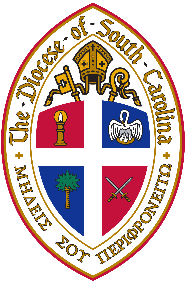 The Episcopal Diocese of South Carolina		T	www.episcopalchurchsc.orgNotification/Release of Information FormThe purpose of this form is to notify you that a background check will be conducted on you in the course of consideration for employment with: Church Name: _______________________________________________________________________________________Last Name: __________________________________ First: _________________________ Middle: ______________Aliases (maiden name) ______________________________________________________________________________Social Security Number: __________________________ Date of Birth: ______________   Gender:  _________Email address:   _________________________ @ ______________________Driver’s License Number: ____________________________________   State of Issue: ______________________Current Address: ____________________________________________________________________________________City: ______________________________________________ State: __________________________   Zip: ___________In connection with this request, I authorize all corporations, former employers, credit agencies, educational institutions, law enforcement agencies, city, state, county, and federal courts, and military services to release information about my background, including, but not limited to, information about my employment, education, consumer credit history, driving record, criminal record, and general public record history to the person or company with which this form has been filed, or their agents.  This releases the aforesaid parties from any liability and responsibility for the collection of the above information. 	⃝   	I authorize a check of my Motor Vehicle Records (if outreach appropriate) 		Applicant’s Signature: __________________________________________________________________________Date: ____________________________________________________